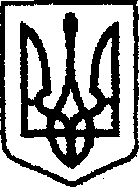 У К Р А Ї Н Ачернігівська обласна державна адміністраціяУПРАВЛІННЯ КАПІТАЛЬНОГО БУДІВНИЦТВАН А К А ЗПро створення приймальної комісіїУ зв’язку з виробничою необхідністю та для прийняття робіт з поточного середнього ремонтунаказую:Створити комісію для прийняття робіт з поточного середнього ремонту автомобільної дороги загального користування місцевого значення О251513  Боршна - Смош - Ряшки - Оникіївка на ділянці км 0 + 000 - км 16 + 500, (окремими ділянками).Залучити до складу комісії (за згодою):Затвердити склад  комісії згідно з додатком. Контроль за виконанням наказу залишаю за собою.Складкомісії для прийняття робіт з поточного середнього ремонту автомобільної дороги загального користування місцевого значення О251513 Боршна - Смош - Ряшки - Оникіївка на ділянці км 0 + 000 - км 16 + 500, (окремими ділянками).Голова комісії:Члени комісії:від23.10.2019 р.              Чернігів№481Симоняна А.А.Директора ПП «Шляхрембуд №17»Шматка Є.П.Головного інженера проекту ТОВ «Верлас Плюс»Чигринова О.О.Заступника директора ТОВ «Транс Лайн Груп»НачальникАндрій ТИШИНАДодаток наказ начальника Управління капітального будівництва обласної державної адміністрації від 23.10.2019 №481Карпенко В.М.  Провідний інженер відділу технічного контролю автомобільних доріг УКБ Чернігівської ОДАЧигринов О.О.Заступник директора ТОВ «Транс Лайн Груп»Приліпко В.А.Провідний інженер відділу технічного контролю автомобільних доріг УКБ Чернігівської ОДАШматко Є.П.Головний інженер проекту ТОВ «Верлас Плюс»Симонян А.А.Директор ПП «Шляхрембуд №17»Провідний інженер відділу розвитку мережі автомобільних доріг  Інна СЕРГІЄНКО 